УКРАЇНАЧЕРНІВЕЦЬКА ОБЛАСНА ДЕРЖАВНА АДМІНІСТРАЦІЯЧЕРНІВЕЦЬКА ОБЛАСНА ВІЙСЬКОВА АДМІНІСТРАЦІЯДЕПАРТАМЕНТ ОСВІТИ І НАУКИвул. М. Грушевського, 1, м. Чернівці, 58002, тел. (0372) 55-29-66, факс 57-32-84,Е-mail: doncv@ukr.net   Код ЄДРПОУ 3930133711.04.2023 № 01-34/839                         На № ____________від _____________Керівникам органів управління у сфері освіти територіальних громадКерівникам закладів освіти обласного підпорядкуванняВідповідно до листа Міністерства освіти і науки України від 20.03.2023               № 4/735-23 Департамент освіти і науки обласної державної адміністрації (обласної військової адміністрації)  інформує, що 21-23 квітня 2023 року в м. Запоріжжя у режимі онлайн відбудеться ІІ Всеукраїнська історико-краєзнавча конференція учнівської молоді «Військово-історичні події на теренах України: минуле і сучасність» (далі – Конференція). Організаторами заходу є Український державний центр національно-патріотичного виховання, краєзнавства і туризму учнівської молоді, комунальний заклад «Запорізький обласний центр туризму і краєзнавства, спорту та екскурсій учнівської молоді» Запорізької обласної ради за підтримки Департаменту освіти і науки Запорізької обласної військової адміністрації.До участі у Конференції запрошуються учні закладів загальної середньої, професійної (професійно-технічної) освіти та вихованці закладів позашкільної освіти України, які пройшли попередній відбір.Програмою Конференції передбачається робота секцій за напрямами: «Історія військової справи на території України: з найдавніших часів до новітнього часу», «Українська революція 1917-1921 рр. в персоналіях, подіях та наслідках», «Антропологічний вимір війни», «Усна історія російсько-української війни», «Військово-історичні події в експозиціях музеїв», «Військова тематика в історико-культурних пам’ятках». Умови проведення Конференції розміщені на сайті УДЦНПВКТУМ у розділі «Краєзнавство». Контактні особи: у м. Запоріжжя – 099-412-90-92, 061- 702-37-41 – Юрій Сало, у м. Києві (044) 238-06-67 – Наталія Майдебура.Просимо проінформувати заклади освіти про можливість участі у Конференції.Заступник директора Департаменту – начальник управління освіти, наукита цифрової трансформації                                                      Оксана ГРИНЮКЮлія Дячук, 55 18 16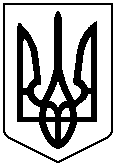 